ASSOCIATION SPORTIVE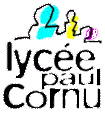  LYCEE PAUL CORNUFEUILLE D’INSCRIPTIONPour valider l’inscription à l’association sportive, il faudra fournir la feuille d’inscription accompagnée du règlement de la licence, soit 20€ (chèque à l’ordre de l’association sportive du lycée Paul Cornu, espèces ou coupons Cart’@too).Engagement du sportifNom et Prénom de l’élève :…………………………………………………………………………………….…Classe :……….…………………………..Date de naissance :……………………………………………………Numéro de téléphone de l’élève :…………………………………………..J’adhère volontairement à l’association sportive et m’engage à:Jouer loyalement, sans violence et rester maître de moi.Respecter l’arbitre, le juge en acceptant toutes ses décisions.Respecter les installations et les transports mis à ma disposition.Respecter mes adversaires en restant modeste, honnête, « fair-play ».Respecter mes partenaires en tenant mes engagements de début d’année.Respecter ce contrat et représenter le mieux possible ma classe, mon équipe, mon établissement, ma ville lors de toutes les manifestations sportives.AUTORISATION PARENTALEJe soussigné(e), Madame, Monsieur (Nom et prénom) :……………………………………………………….autorise mon enfant (Nom et prénom) :……………………………………………………a participer aux activités de l’association sportive du lycée Paul Cornu et autorise le professeur responsable, ou l’accompagnateur, à prendre en cas d’accident toutes mesures dictées par l’urgence.Numéro de téléphone : fixe :…………………………………………………….portable :…………………………….………………………………………Fait à :…………………………..……………………..le …………………………………………..Signature :CERTIFICAT MEDICALLa loi n°2016-41 du 26/01/2016 relative à la modernisation du système de santé, publiée au JORF n°0022 du 27/01/2016 met fin à l’obligation de présenter un certificat médical de non contre-indication à la pratique des activités physiques et sportives volontaires dans le cadre d’une association sportive scolaire.Le code de l'éducation est ainsi modifié :  L'article L. 552-1 est complété par un alinéa ainsi rédigé : 
« Tout élève apte à l'éducation physique et sportive est réputé apte à ces activités physiques et sportives volontaires. » DROIT A L’IMAGEJe, soussigné (le cédant)  Nom ,  Prénom :  ………………………………………………………………….Adresse :…………………………………………………………………………………………………………………………………………………………………………….       Autorise, à titre gratuit, l’équipe enseignante d’éducation physique et sportive du lycée Paul Cornu à prendre des photographies me mettant en scène (ou mettant en scène mon enfant,),……………………………………………………………. (préciser le nom et prénom de l’enfant) et à reproduire et diffuser ces photographies sur tout support (papier, numérique…) pour l’élaboration et l’illustration de documents relatifs à la vie et l’actualité de l’association sportive. lieux de la prise de vue : sites des entraînements et/ou compétitions. date de la séance de prise de vue : année scolaire en coursLes éventuels commentaires ou légendes accompagnant la reproduction ou la représentation de ces photos ne devront pas porter atteinte à ma réputation ou à ma vie privée.     Fait à…………………………………………………..le…………………………………………….  Signature de la personne délivrant cette autorisation      N.B.  Le signataire est la personne elle-même si elle est majeure ou le responsable légal de la personne qui figurera sur les photos si cette dernière est mineure.  Juin 2004 PROTECTION DE LA PROPRIETE INTELLECTUELLE ET DU DROIT A L’IMAGE Page 69Réseau Conseil de l’Académie de CAEN Inspection Académique de l’Orne et Rectorat de CAEN